EL MONESTIR BUDISTA DE SAMYE DECHI LING I EL SEU CENTRE DE RETIRSBUSQUEN RESIDENTSEl monestir i el Centre de Retirs La Fradera estan ubicats en Les Guilleries  (Girona); som una comunitat de monjos que volem compartir la nostra convivència de treball i pràctica amb gent laica practicant.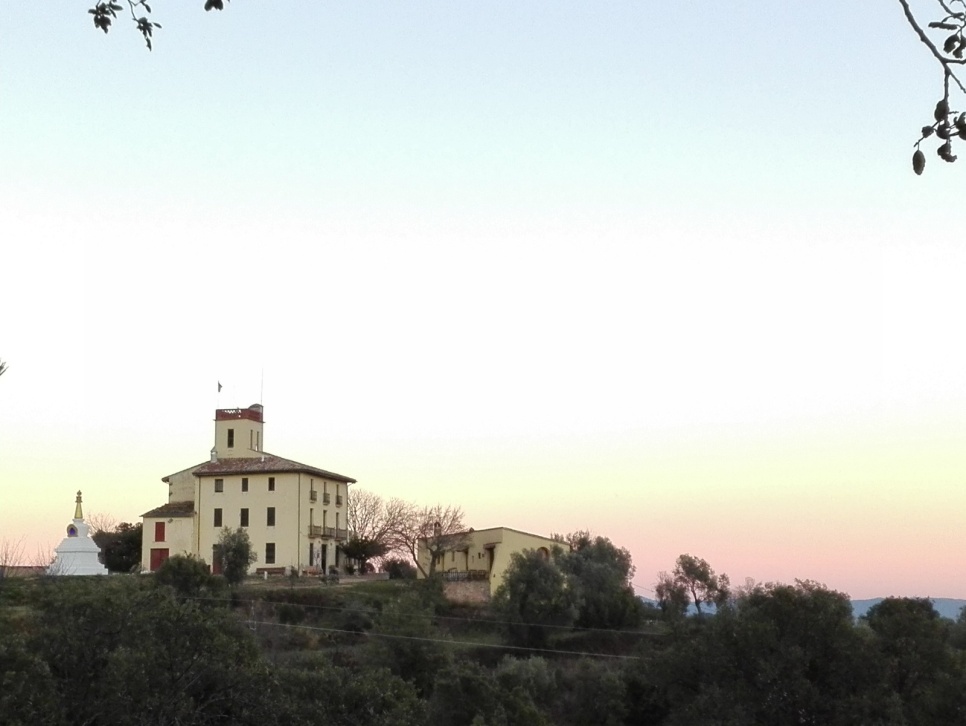  Al monestir hi fa falta un/a cuiner/a (cuina vegetariana) i un/a responsable de logística, ordre i  neteja (amb carnet de conduir B). Informació: Lhadon,  lhadon13@gmail.comAl Centre de Retirs, es necessita un responsable per al manteniment dels exteriors i de les instal·lacions domèstiques. 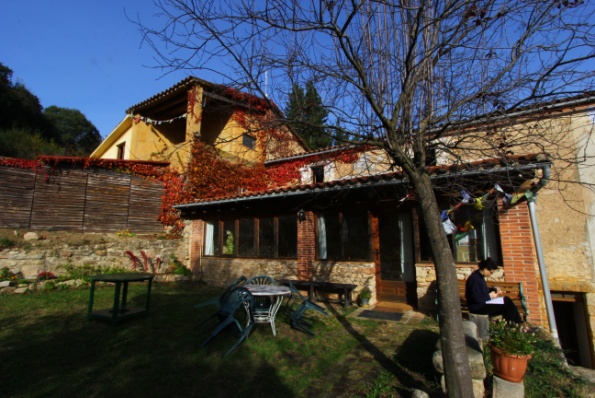 Informació: Tsultrim, monasterio@gmail.comPer als treballs, es demana experiència i una estada mínima de 6 mesos a 1 any